Publicado en Madrid el 04/03/2024 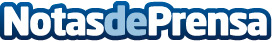 Lefebvre lanza el Memento Social 2024 con todas las novedades que afectan a trabajadores y empresasEl nuevo SMI, la revalorización de las pensiones o las nuevas normas de cotización, entre las novedades que afectan a trabajadores y empresas en 2024. La obra de Lefebvre permite conocer rápidamente las novedades y reformas legislativas del último año, así como la más reciente y relevante jurisprudencia, tanto nacional como europeaDatos de contacto:Lucía DuránTrescom638622084Nota de prensa publicada en: https://www.notasdeprensa.es/lefebvre-lanza-el-memento-social-2024-con Categorias: Nacional Derecho Finanzas Recursos humanos Consultoría Actualidad Empresarial http://www.notasdeprensa.es